Name: 									Date: 						We WorkDirections:  Think about what each word means.  Write words that you associate with each word below.  Willing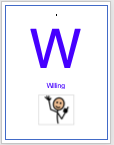 On Task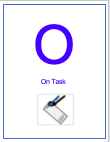 Responsible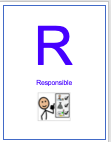 Kind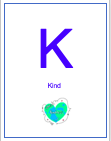 